Department of Defense Seal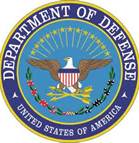 For high-resolution file of DoD seal, go to:http://www.defense.gov/multimedia/web_graphics/ Department of DefenseSeal:  Sexual Assault Prevention and Response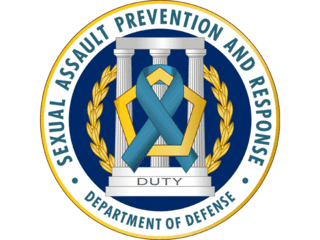 